lMADONAS NOVADA PAŠVALDĪBA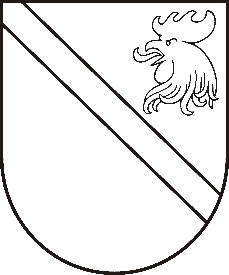 Reģ. Nr. 90000054572Saieta laukums 1, Madona, Madonas novads, LV-4801 t. 64860090, e-pasts: pasts@madona.lv ___________________________________________________________________________MADONAS NOVADA PAŠVALDĪBAS DOMESLĒMUMSMadonā2020.gada 5.novembrī						          	      		       Nr.467									       (protokols Nr.23, 7.p.)Par Madonas novada pašvaldības izpilddirektora vietnieka iecelšanu uz noteiktu laiku Ņemot vērā to, ka ar pašvaldības domes priekšsēdētāja 2020.gada 11.augusta rīkojumu Nr.MNP/2.4.16/20/219 pašvaldības izpilddirektore Vita Robalte ir atstādināta no amata, ar 2020.gada 5.novembra domes lēmumu Nr.465 ir nolemts atstādināšanas termiņu pagarināt, ar 2020.gada 5.novembra domes lēmumu Nr.466 ir nolemts par pašvaldības izpilddirektora amata pienākumu izpildītāju iecelt Āri Vilšķērstu  līdz 2021.gada 1.jūlijam vai līdz dienai, kad ar citu rīkojumu tiek uzdots pārtraukt pildīt izpilddirektora pienākumu izpildītāja pienākumus, atkarībā no tā, kurš no šiem notikumiem iestāsies agrāk, kā arī nosakot to, ka uz izpilddirektora pienākumu izpildītāja veikšanas laiku Ā.Vilšķērsts neveic izpilddirektora vietnieka pienākumus, ir nepieciešams iecelt pašvaldības izpilddirektora vietnieku uz noteiktu laiku, kamēr Ā.Vilšķērsts veic izpilddirektora pienākumu izpildītāja amata pienākumus. Madonas novada pašvaldības izpilddirektora vietnieks Ā.Vilšķērsts ierosina par izpilddirektora vietnieku uz noteiktu laiku iecelt Raivi Ragaini. R.Ragainim ir 8 gadu pieredze izpilddirektora amatā Krustpils novada pašvaldībā, ir pilna izpratne par pašvaldības darbu. R.Ragainis piekrīt izpilddirektora vietnieka amata pienākumus veikt uz noteiktu laiku. Madonas novada pašvaldības saistošo noteikumu Nr.1 “Madonas novada pašvaldības nolikums” 15.1 punkts paredz, ka izpilddirektoram ir viens vietnieks, kuru amatā ieceļ dome. Pamatojoties uz augstāk minēto un likuma „Par pašvaldībām” 21.panta pirmās daļas 27.punktu, 40.panta ceturto daļu, Madonas novada pašvaldības saistošo noteikumu Nr.1 “Madonas novada pašvaldības nolikums” 15.1 punktu, balsojot ar vēlēšanu zīmēm: PAR – 10 (Zigfrīds Gora, Gunārs Ikaunieks, Valda Kļaviņa, Agris Lungevičs, Ivars Miķelsons, Andris Sakne, Rihards Saulītis, Inese Strode, Aleksandrs Šrubs, Gatis Teilis), PRET – 1 (Artūrs Grandāns), Madonas novada pašvaldības dome NOLEMJ:Ar 16.11.2020. iecelt Raivi Ragaini, personas kods […], par Madonas novada pašvaldības izpilddirektora vietnieku uz laiku līdz dienai, kad Ā.Vilšķērsts pārtrauc pildīt izpilddirektora pienākumu izpildītāja pienākumus.Kontroli par lēmuma izpildi uzdot Ā.Vilšķērstam.Lēmums stājas spēkā ar tā pieņemšanas brīdi. Domes priekšsēdētājs					         	         A.LungevičsE.Zāle 64860095